Ουσιαστικά σε –οςΔες τις εικόνες και βρες το ουσιαστικό σε –ος, που αυτές δείχνουν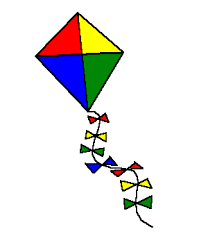 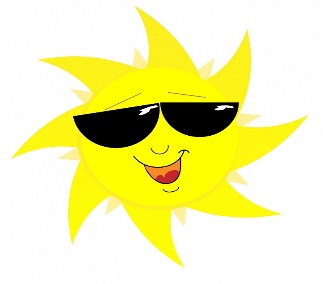 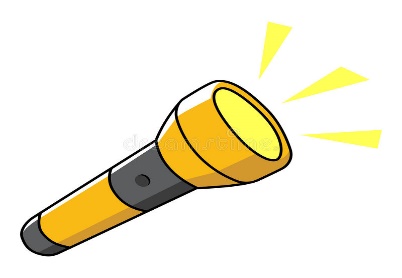 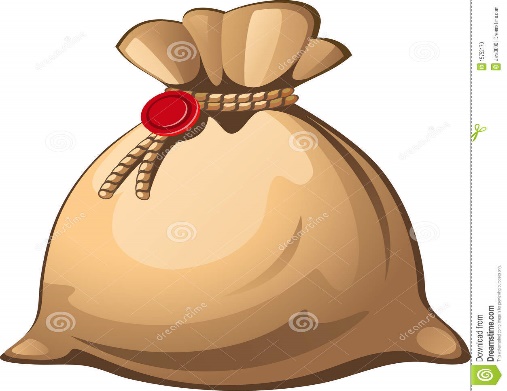 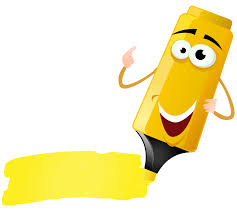 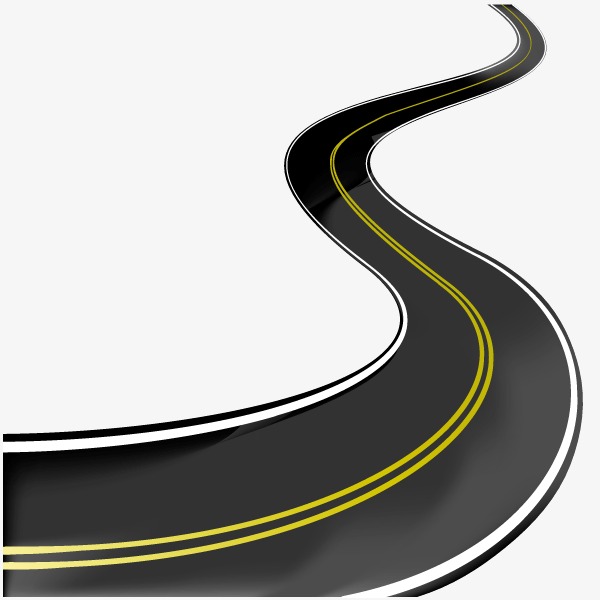 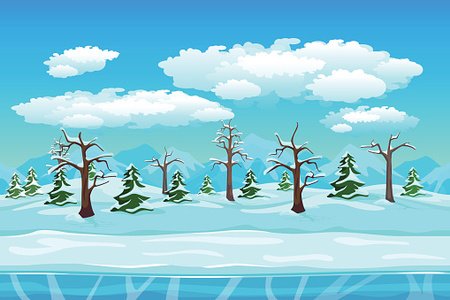 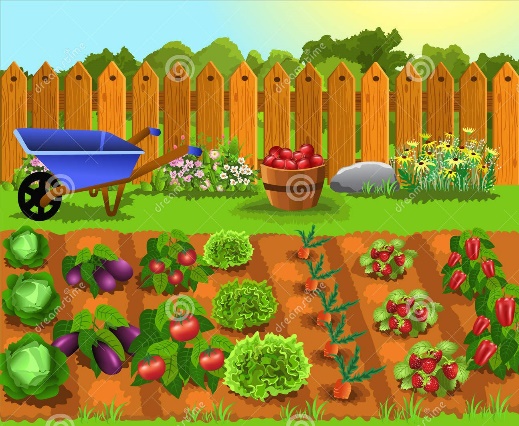 Κλίνε μόνο τον πληθυντικό από τα ουσιαστικά, που βρήκες πιο πάνωΒάλε σε αλφαβητική σειρά τις παρακάτω λέξεις[βάρος, καλοκαίρι, ποτήρι, φόβος, φασόλι, πιάτο, κότα, βροχή, βγαίνω, κράτος, πράγμα, φτάνω, φιλία, πάνω, κάτω, βιβλίο] 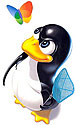 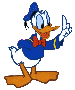 Πληθυντικός αριθμόςΠληθυντικός αριθμόςΠληθυντικός αριθμόςΠληθυντικός αριθμόςΠληθυντικός αριθμόςΠληθυντικός αριθμόςΠληθυντικός αριθμόςΠληθυντικός αριθμόςΠληθυντικός αριθμός1ο ουσιαστικό2ο ουσιαστικό3ο ουσιαστικό4ο ουσιαστικό5ο ουσιαστικό6ο ουσιαστικό7ο ουσιαστικόΟν.Γεν.Αιτ.Κλητ.